Техническое задание к Договору – Счету:г. СевастопольOrganization, в лице Place Name действующий на основании ____________ именуемыйв дальнейшем «Заказчик», с одной стороны, и ООО «Астрал Севастополь», в лице генерального директора Снежаны Вячеславовны Мягкой, действующей на основании Устава, именуемое в дальнейшем «Исполнитель»,с другой стороны, составили настоящее Техническое задание (далее – «Техническое задание») и пришли к соглашению определить следующие условия оказания Услуг по Договору:Наименование оказываемых услуг: Рекламная кампания в «Facebook»Сфера деятельности компании Заказчика: ________________________________.Количество планируемых рекламных кампаний Заказчика в месяц:Технические требования к оказанию Услуг: Цель оказания услуг: Реклама товаров и услуг Заказчика.Привлечение новых клиентов.Налаживание обратной связи с клиентами (опросы, уведомление об акциях, скидках, программах лояльности, новых товарах и услугах и т.д.).Повышение трафика веб-ресурса Заказчика.Сроки оказания услуг: 10 рабочих дней. Вид оказываемых услуг: Отчет, включающий в себя этапы рекламной кампании и формирование контент-плана Заказчика, рекомендации по продвижению. Условия оказания услуг: выезд к Заказчику , дистанционно .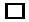 Порядок сдачи и приемки результатов: Акт оказания услуг.Реклама и продвижениеАнализ эффективности контента предлагаемого к публикацииСоставление графика публикации новых постов (с учетом того, что их требуется чередовать по содержанию)Изучение целевой аудитории и собор статистики Подбор списка тематических групп (для дальнейшей рекламы в них)Заказ рекламных постов в тематических группах  Заказ рекламных интеграций у лидеров мненийЗапуск конкурсов (если есть такая возможность)Создание 10 рекламных кампаний  в месяц и их продвижение с помощью профессиональных платформ Facebook -AdsManager и PowerEditorТребования, предъявляемые к Заказчику:Определение целей и задач активности проекта в социальной сети FacebookДоступ к группеКонкретные требования по содержанию рекламных постов, дизайна, видео контентаОплата услуг третьих лиц (платный таргетинг Facebook, блогеры и т.д.)  в соответствии с рекламными кампаниями,  разработанными  Исполнителем «СОГЛАСОВАНО»ЗАКАЗЧИКPlaceOrganization___________ /____________/«___» __________  20__г.«СОГЛАСОВАНО»ИСПОЛНИТЕЛЬГенеральный директор ООО «Астрал Севастополь»___________ /____________/«___» __________  20__г.